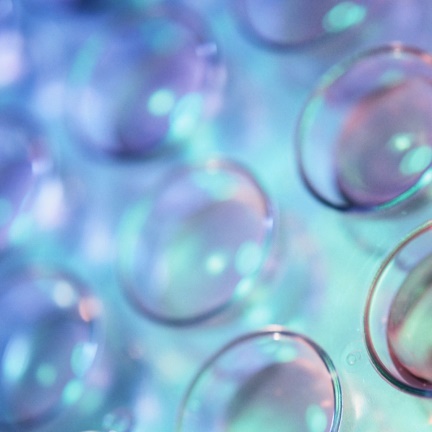 [Introduction]Research and its central theme briefly (10-12 lines)[State of the art] 4-5 pagesNarrative highlighting the body of knowledge in the field stressing the main findings and gaps from researchKey research hypotheses in the field of the research projectMain findings of past researchExisting gaps of past researchNew research contributionsDiscussion on what is expected in terms of policy maker recommendationsBibliographic overview